NÁVODY, POSTUPYCHYTRÁ VIZITKAPo vyplnění ID osoby se automaticky natáhnout všechna data osoby  z ÚISVšechna automaticky natažená data lze libovolně ručně přepsatKaždou kolonku s informací lze i samostatně vypnout, tj. nezobrazovat (Vypnout jméno, vypnout funkci atd.)Vypnout lze i zobrazování fotky/ikonky člověka, případně lze vložit vlastní fotografiiV uživatelském rozhraní se pak lze z vizitky prokliknout: na detail osoby (zde se ještě pracuje na nastavení zobrazení fotky) a z něj pak do ÚISna detail pracoviště a z něj posléze i na výpis zaměstnanců pracovištěna detail fakultyVIZITKAVšechny položky je třeba ručně vyplnit, zadání ID osoby pouze způsobí, že se ze jména lze prokliknout na detail osoby a z něj přes Zobrazit více informací o osobě do ÚIS
AUTOMATIZOVANÝ VÝPIS ČLENŮ PORADNÍCH ORGÁNŮ, ZAMĚSTNANCŮSYSTÉMOVÉ STRÁNKY – NUTNÉ JINAK TO NEBUDE FUNGOVATNa webu je nutné vytvořit systémové stránky s uvedeným názvemDo stránky vložit příslušný blok Výpis členů orgánuVýpis zaměstnanců pracovištěVýpis detailu pracovištěVýpis detailu osobyNa systémových stránkách se do bloku nevkládá žádné ID (orgánu, pracoviště, osoby).Systémové stránce se ID předává parametrem v adrese (odkazu) dle vzoru níže.Názvy stránek a příklady volání v CZČlenové orgánu - ?aid=1https://mendelu.cz/o-univerzite/organizacni-struktura/clenove-organu/?aid=1Zaměstnanci - ?wid=125https://mendelu.cz/zamestnanci/?wid=125Pracoviště - ?wpid=125https://mendelu.cz/pracoviste/?wpid=125Lidé na mendelu - ?pid=10199https://mendelu.cz/lide-na-mendelu/?pid=10199 Názvy stránek a příklady volání v ENGBody membershttps://mendelu.cz/en/body-members/?aid=1Staffhttps://mendelu.cz/en/staff/?wid=47Workplacehttps://mendelu.cz/en/workplace/?wpid=47People at the Mendeluhttps://mendelu.cz/en/people-at-the-mendelu/?pid=3385NORMÁLNÍ STRÁNKA S VYUŽITÍM AUTOMATIZOVANÉHO VÝPISUPro případ, že máte stránky s určitým obsahem, jinými texty a obrázky, a jako další obsah potřebujete vložit automatizovaný výpis, př. členy nějakého orgánu. K vámi definovanému obsahu vložíte příslušný blok, podle toho, co potřebujete – výpis zaměstnanců pracoviště, výpis členů orgánů atd. V tomto případě vyplníte ID (pracoviště, orgánu atd.).ODKAZ NA AUTOMATIZOVANÝ VÝPISChcete-li do stránky pouze vložit odkaz na nějaký automatizovaný výpis (nebude se zobrazovat, pouze odkazovat), pak si musíte vytvořit příslušnou URL. Př. chci odkaz na stránku v češtině, kde bude detail pracoviště odd. marketingu a komunikace, budu tedy potřebovat linkovat na systémovou stránku Pracoviště s ID 325JAK V ÚIS ZJISTIM ID PRACOVIŠTĚ?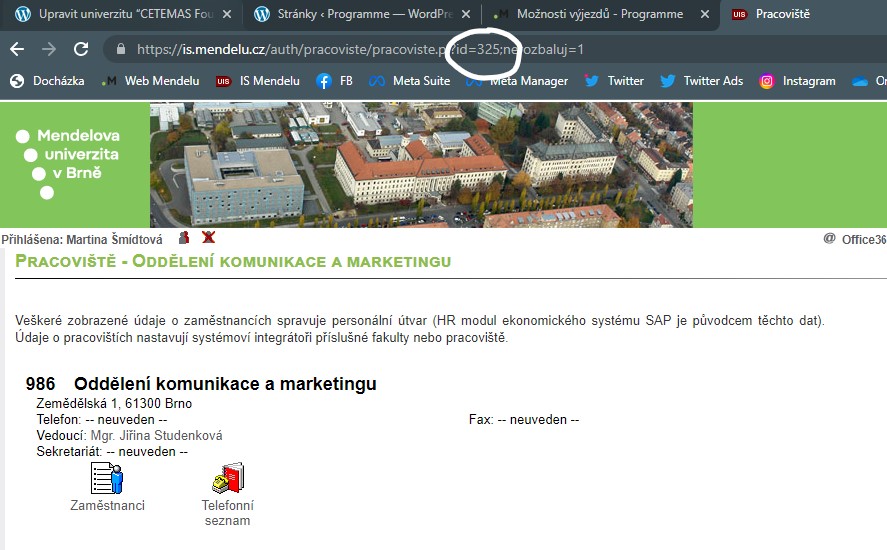 JAK VYTVOŘIM PŘÍSLUŠNOU URL?Jde o pracoviště, tedy použiji URL systémové stránky Pracoviště, jen změním číslo za rovnítkem – tam napíšu ID pracoviště, tedy v našem případě 325.https://mendelu.cz/pracoviste/?wpid=325Analogicky postupuji, jestliže chci vytvořit odkaz na osobu, orgán, zaměstnance pracoviště atd.